B.S. Chemical Physics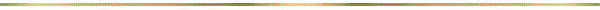 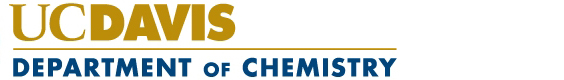 Total Units for the Major: 110 UnitsSUGGESTED ACADEMIC PLAN FOR A MORE COMPREHENSIVE ACADEMIC PLAN UNIQUE TO YOU, PLEASE CONTACT USUndergraduate Staff Advisors, Chemistrychemundergrads@ucdavis.eduAcademic Peer Advisors, Chemistrychempeeradvising@ucdavis.eduFALLFALLWINTERWINTERSPRINGSPRINGSUMMERSUMMERFirst YearCHE 4A (General Chemistry)CHE 4A (General Chemistry)CHE 4B (General Chemistry)CHE 4B (General Chemistry)CHE 4C (General Chemistry)CHE 4C (General Chemistry)First YearMAT 21A (Calculus)MAT 21A (Calculus)MAT 21B (Calculus)MAT 21B (Calculus)MAT 21C (Calculus)MAT 21C (Calculus)Second YearCHE 128A (Organic Chemistry)CHE 128A (Organic Chemistry)CHE 128B (Organic Chemistry)CHE 128B (Organic Chemistry)MAT 22B (Differential Equ.)MAT 22B (Differential Equ.)PHY 9B (Classical Physics)PHY 9B (Classical Physics)Second YearCHE 129A (Organic Lab)CHE 129A (Organic Lab)MAT 22A (Linear Algebra)MAT 22A (Linear Algebra)PHY 9A (Classical Physics)PHY 9A (Classical Physics)PHY 9C (Classical Physics)PHY 9C (Classical Physics)Second YearMAT 21D (Vector Analysis)MAT 21D (Vector Analysis)MAT 22AL (Linear Algebra Lab)MAT 22AL (Linear Algebra Lab)Third YearCHE 110A (Physical Chemistry)CHE 110A (Physical Chemistry)CHE 110B (Physical Chemistry)CHE 110B (Physical Chemistry)CHE 105 (Analytical ChemistryCHE 105 (Analytical ChemistryThird YearPHY 9D (Classical Physics)PHY 9D (Classical Physics)CHE 124A (Inorg Chemistry)CHE 124A (Inorg Chemistry)CHE 110C (Physical Chemistry)CHE 110C (Physical Chemistry)Fourth YearPHY 104A (Intro Math Physics)PHY 104A (Intro Math Physics)PHY 105A (Analytical Mechanics)PHY 105A (Analytical Mechanics)CHE 125 (Adv. Physical Chemistry)CHE 125 (Adv. Physical Chemistry)Fourth YearCHE 115 (Intrumental Analysis)CHE 115 (Intrumental Analysis)PHY 110A (Electric + Magnetism)PHY 110A (Electric + Magnetism)PHY 105B (Analytical Mechanics)PHY 105B (Analytical Mechanics)Fourth YearUpper-division chemistry (2+ units)Upper-division chemistry (2+ units)